Podrobnejša navodila boste prejeli še po mailu.  Ostanite zdravi. Učiteljici Petra in Iva.RAZREDTEDENSKI NAČRT DELA OD 23. 3. DO 27. 3. 2020TJA 1. RAZRED – VAJE ZA UTRJEVANJE DOMAPonedeljek, 23. 3. 2020 Danes bomo odkrivali živali v živalskem vrtu. Spet si bomo pomagali s spletom. Ogledali si bomo videoposnetek Let's go to the ZOO https://www.youtube.com/watch?v=OwRmivbNgQk. Posnetek si oglej in oponašaj gibanje živali. Sedaj si pripravi 6 enako velikih  manjših lističev (vseh 6 skupaj ne sme biti večje kot A4! ) in na vsakega z barvico narišite in pobarvajte eno žival: slon: elephantkenguru: kangaroo opica: monkeypingvin: penguinkača: snake severni medved: polar bear V brezčrten zvezek čez celo stran narišite tabelo s šestimi polji in vsako polje oštevilčite. Eno polje naj bo vsaj tako veliko kot je ena sličica z živaljo. Igraj se igrico Ugani, kdo: na vsako polje v tabeli položi 1 sličico s hrbtno stranjo navzgor (živali torej ne vidite). Potrebuješ še igralno kocko in igra se lahko začne. Vrzi kocko, poglej, katero številko si zadel in vprašaj: »His, his, his, who is this?«  (izgovorjava: his, his, his, hu iz dis;  Who is this – pomeni  Kdo je to) ter odgovori: »It's a …« Ugibaj, katera žival se skriva pri določeni številki in jo poimenuj igraj, dokler ne odkriješ vseh sličicIgrico se lahko igra več oseb naenkrat, kar je še bolj zabavno  TJA 1. RAZRED – VAJE ZA UTRJEVANJE DOMASreda/četrtek, 18./19. 3. 2020: ŽIVALI V ŽIVALSKEM VRTULep pozdrav, upam, da ste zdravi in da se imate lepo. Spet je čas za angleščino!  Še vedno bomo v živalskem vrtu. Danes nas bosta na obisku spremljala Steve in Maggie, ki ju že dobro poznamo. Oglej si risanko ZOO ANIMALS FOR KIDS (https://www.youtube.com/watch?v=qb1oKClLzRM) in poglej, katere živali bosta videla. Nekatere že znamo povedati po angleško, nekatere pa še ne. Dobro poslušaj in si jih skušaj zapomniti. Steve in Maggie bosta uporabljala veliko angleških besed, ki jih še ne razumeš. Nič zato. Ko gledamo risanko, hitro ugotovimo, kaj nam želi povedati. 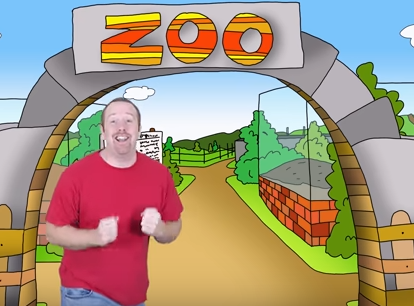 Po risanki si ponovno pripravi 4 manjše lističe (takšne kot  tiste, na katere si zadnjič že risal živali). Na vsakega nariši novo žival: tigra: tigerpapigo: parrotželvo: turtlekrokodila: crocodile Dodaj jih k preostalim sličicam in ponovno igraj igrico Ugani kdo.  Če želiš, si lahko izmisliš še kakšno igrico, ki bi se jo lahko igrali s temi karticami. Pravila za igranje narekuj staršem in jih prosi, naj mi jih pošljejo na moj spletni naslov: turkica.peterca@gmail.com. Jaz bom vse vaše ideje za igranje zbrala v mini knjižico in vam jo bom poslala. Tako boste imeli kar naenkrat polno novih idej za igranje po angleško. Joj, koliko bomo znali ! Se že veselim. Lepo se imejte, ostanite zdravi in upam, da se čim prej vidimo! SPOOpazuj vreme (LB, str. 33, 34) V prilogi 1 (LB, str. 72 - vsak dan spremljaj vreme in nariši ustrezen znak)Opazujem rast kreše (LB, str. 43,44) Če nimaš kreše, lahko tudi kakšno drugo seme.Kako raste fižol? (LB, str. 45)MATSeštevam in odštevam (LB, str. 36)Računam do 10 (LB, str. 37)Računam (LB, str. 40) Hitro računanjeNa spletni strani Lilibi ali Moja matematika (kodo imaš nalepljeno v svoji mapi) uri račune do 10.Lahko pa tudi ustno treniraš računanje (nekdo izmed odraslih naj te sprašuje).SLJBranje (vsak dan 10 minut). Bereš lahko v DZO zvezku do strani 33. Besedila s tonsko utežjo lahko izpustiš, če še ti ne grejo.Črka R (v DZO, str.32 vadi zapis črke R, potem še v črtast zvezek vadi zapis črke na enak način, kot smo se učili v šoli prejšnje črke. Pazi na presledke.V črtast zvezek prepiši 10 besed iz DZO, str.32 (spodnja naloga s peresom). Pazi na presledke in na čitljivost zapisa.Deževen dan – pripoveduj zgodbo ob sličicah. (Učbenik za slovenščino, str.48)Pravljica Peter Klepec (poslušaj jo na spletu)https://www.youtube.com/watch?v=cE-hN3Rm1YkV brezčrtni zvezek napiši naslov pravljice in jo ilustriraj.ŠPOIgre z žogo (vodenje, podajanje).LUMKer je v sredo materinski dan, mamici nariši risbo ali pa ji naredi voščilnico po svoji zamisli. Mamico na ta dan preseneti. Uporabi domišljijo. GUMNa spletni strani Lilibi poslušaj pomladno pesem Mali zvonček.V brezčrtni zvezek nariši, o čem poje pesmica.123456